МКОУ «Шилягинская СОШ»КОНКУРС НА ЛУЧШЕГО ЧТЕЦА ПРОИЗВЕДЕНИЙ    ДАГЕСТАНСКИХ АВТОРОВ НА РОДНОМ ЯЗЫКЕ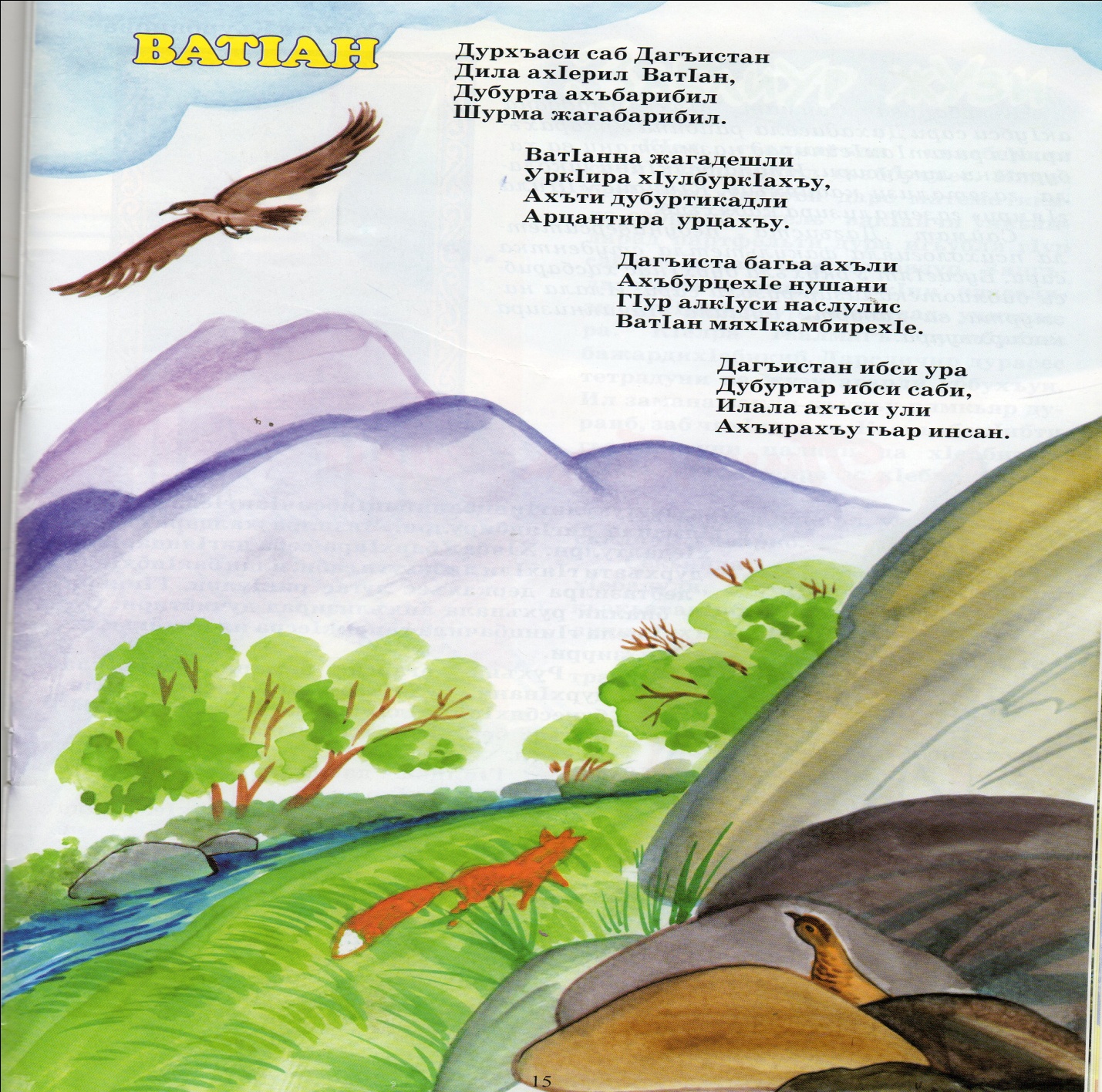 Подготовила учитель родного языка и                			литературы Алиева С.Г.21. 01.2021 Цели Конкурса:-развитие творческих способностей детей и подростков на основе        изучения литературного наследия Дагестана;-поддержка и выявление юных дарований;-повышение духовной культуры детей и подростков;-развитие культуры речи учащихся, их рече-языковой   компетенции…Критерии оценки участников Конкурса:Уровень исполнительского мастерства и техника исполнения (дикция, речевая техника,владения голосом)—15 баллов.--соответствующая беглость—5 б.--правильность—5 б.--выразительность—5 б.2. Артистизм и сценическая культура—10 б.УЧАСТНИКИ КОНКУРСА:Курбанов Н.—11 кл.Арсланов А.—9 кл.Курбанова Х.—8 кл.Абдуллаева К.—8 кл.Зубаилова Л. –8 кл.Курбанов Р.—6 кл.Халикова М.—6 кл.Рабаданова Р.—5 кл.Арсланова С.—5 кл.Гусейнов М.—5 кл.Курбанова А.—5 кл.Магомедгаджиева Р.—5 кл.1. МЕСТОРабаданова Р.—5 кл.  А.Абу-Бакар. «Леври адам адамсун».2. МЕСТО1. Курбанов Н.—11 кл. А. Абдулманапова « Х1ела агри» (Россияла Игит Мях1яммад Нурбях1яндовлис)2. Арсланов А.—9 кл. А .Абдулманапова « Дагъистан»			3. МЕСТО1.  Арсланова С.—5 кл. А. Абдулманапова « Дила Дагъистан»2. Гусейнов М.—5 кл. Р. Адамадзиев « Дагъистайзир»3. Курбанов Р.—6 кл. У. Мях1яммадова « Г1ямарла Батирайлис»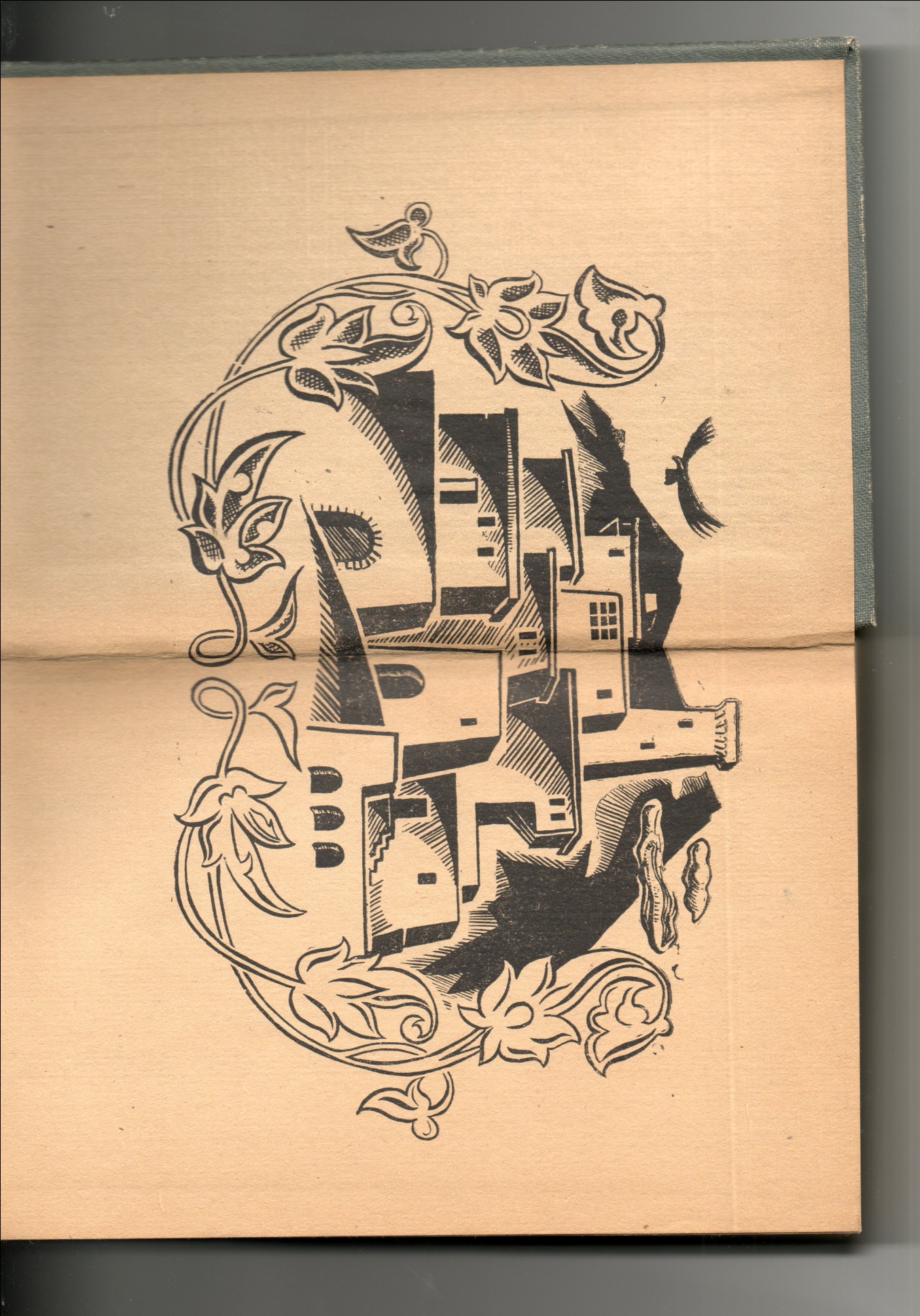 